  
NAIDOC Week Worksheet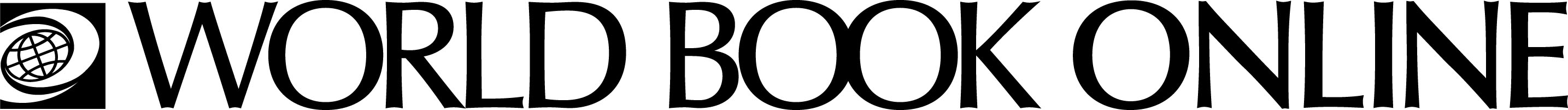 Go to www.worldbookonline.com and log in using your school’s log in details: Click on Student  Type NAIDOC Week in the Search box    Click the article titled NAIDOC WeekRead the article and answer the questions below.Questions:What does NAIDOC Week commemorate?__________________________________________________________________________________________________________________________________________
What does NAIDOC stand for?_____________________________________________________________________When is NAIDOC Week usually held?_____________________________________________________________________How is NAIDOC Week commemorated?__________________________________________________________________________________________________________________________________________
_____________________________________________________________________
Why did NAIDOC Week begin?__________________________________________________________________________________________________________________________________________
Learn more! Visit these articles:Aboriginal people of Australia: https://www.worldbookonline.com/student/article?id=ar751036 Torres Strait Islanders: https://www.worldbookonline.com/student/article?id=ar755483Resource Guide: https://www.worldbookonline.com/student/researchguide?id=ar751036&mt=cs&st=aboriginal+people+of+australia ANSWERS:NAIDOC Week commemorates the history of Australia’s indigenous people and celebrates their heritage and accomplishments. NAIDOC stands for National Aborigines’ and Islanders’ Day Observance Committee.NAIDOC Week is held the first full week of July. NAIDOC Week is commemorated through exhibitions of Aboriginal art, Aboriginal and Torres Strait Islander flag raising, recognising certain individual Indigenous people’s achievements. NAIDOC Week grew out of the movement for Aboriginal civil rights in Australia. Log-in ID:Password: